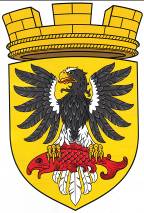                      Р О С С И Й С К А Я   Ф Е Д Е Р А Ц И ЯКАМЧАТСКИЙ КРАЙП О С Т А Н О В Л Е Н И ЕАДМИНИСТРАЦИИ ЕЛИЗОВСКОГО ГОРОДСКОГО ПОСЕЛЕНИЯот     09.  10.  2015                                                                                              № 724-п                                                              г. ЕлизовоОб установлении вида разрешенного использования земельному участку с кадастровым номером 41:05:0101005:111Руководствуясь Федеральным законом «Об общих принципах организации местного самоуправления в Российской Федерации» от 06.10.2003 г. № 131-ФЗ, статьями 36, 37 Градостроительного кодекса Российской Федерации, ч. 2 ст. 7 Земельного кодекса РФ, Уставом Елизовского городского поселения, ч. 1 ст. 15 Федерального закона от 24.07.2007 г. N 221-ФЗ «О государственном кадастре недвижимости», Уставом Елизовского городского поселения, Правилами землепользования и застройки Елизовского городского поселения, утвержденными Решением Собрания депутатов Елизовского городского поселения от 07.09.2011 г. № 126, с изменениями принятыми Решением Собрания депутатов Елизовского городского поселения № 769 от 03.09.2015 года      ПОСТАНОВЛЯЮ:	1. Установить для земельного участка с кадастровым номером 41:05:0101005:111, расположенного в границах территориальной зоны сельскохозяйственных угодий (СХЗ 1), вид разрешенного использования - «пашни». 2. Управлению архитектуры и градостроительства администрации Елизовского городского поселения направить экземпляр настоящего постановления в ФГБУ «ФКП Росреестра» по Камчатскому краю для внесения в государственный кадастр недвижимости сведений о разрешенном использовании вышеуказанного земельного участка.3. Управлению делами администрации Елизовского городского поселения разместить  настоящее постановление в информационно - телекоммуникационной сети «Интернет» на официальном сайте  администрации Елизовского городского поселения.4. Контроль за исполнением настоящего постановления возложить на                                  руководителя Управления архитектуры и градостроительства администрации Елизовского городского поселения.ВрИО  Главы администрацииЕлизовского городского поселения                                                                    Д.Б. Щипицын